ALCOHOL USE QUESTIONS (AUDIT) Drinking alcohol can affect your health and some medications you may take. Please help us provide you with the best medical care by answering the questions below. Date_________________________SCORING:Each response from the AUDIT has a score ranging from 0 to 4.  The top of each column has a number.  That number equals the score value for responses in that column.  After a patient has completed the AUDIT, add up each column score, and then sum all five columns for the patient’s score.  Below are the scoring guidelines for the AUDIT.   Babor TF, Higgins-Biddle JC , Saunders JB, Monteiro MG. AUDIT: The Alcohol Use Disorders Identification Test Guidelines for Use in Primary Care. 2nd Edition. World Health Organization. 2001CLINIC LOGOPatient Label HereOne drink equals: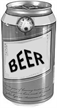 12 oz. beer12 oz. beer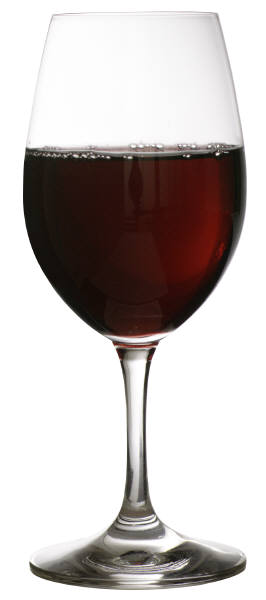 5 oz. wine5 oz. wine5 oz. wine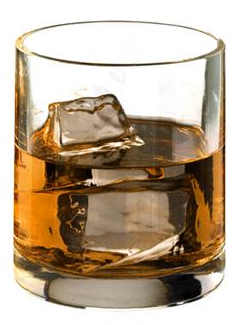 1.5 oz. liquor (one shot)1.5 oz. liquor (one shot)Place an X in one box that best describes your answer to each question.Place an X in one box that best describes your answer to each question.Place an X in one box that best describes your answer to each question.Place an X in one box that best describes your answer to each question.Place an X in one box that best describes your answer to each question.Place an X in one box that best describes your answer to each question.Place an X in one box that best describes your answer to each question.Place an X in one box that best describes your answer to each question. In the past 12 months…0112334	1. 	How often do you have a drink containing alcohol? Never Monthly or less Monthly or less 2 to 4 times a month 2 to 3 times a week 2 to 3 times a week 4 or more times a week	2. 	How many drinks containing alcohol do you have on a typical day when you are drinking? 1 or 2 3 or 4 3 or 4 5 or 6 7 to 9 7 to 9 10 or more	3. 	How often do you have 5 or more drinks on one occasion?  Never Less than monthly Less than monthly Monthly Weekly Weekly Daily or almost daily	4. 	How often during the last year have you found that you were not able to stop drinking once you had started? Never Less than monthly Less than monthly Monthly Weekly Weekly Daily or almost daily	5. 	How often during the last year have you failed to do what was normally expected from you because of drinking? Never Less than monthly Less than monthly Monthly Weekly Weekly Daily or almost daily	6. 	How often during the last year have you needed a first drink in the morning to get yourself going after a heavy drinking session? Never Less than monthly Less than monthly Monthly Weekly Weekly Daily or almost daily	7. 	How often during the last year have you had a feeling of guilt or remorse after drinking? Never Less than monthly Less than monthly Monthly Weekly Weekly Daily or almost daily	8. 	How often during the last year have you been unable to remember what happened the night before because of your drinking? Never Less than monthly Less than monthly Monthly Weekly Weekly Daily or almost daily	9. 	Have you or someone else been injured because of your drinking?  No Yes, but not in the last year Yes, during the last year10. Has a relative, friend, doctor, or other health care worker been concerned about your drinking or suggested you cut down?  No Yes, but not in the last year Yes, during the last yearAdd scores for each column, then add across this row.TOTALTOTALTOTALTOTALTOTALTOTALTOTALGuidelines for Interpretation for AUDITGuidelines for Interpretation for AUDITGuidelines for Interpretation for AUDITScoreRisk LevelIntervention0-6 (Female)0-7 (Male)Zone IFeedback and alcohol education7-15 (Female)8-15 (Male)Zone IIBrief intervention16-19Zone IIIBrief intervention plus brief therapy20-40Zone IVBrief intervention plus referral to chemical dependency treatment